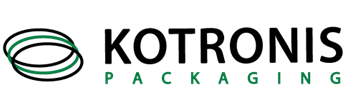 Kotronis Packaging, based in Nafpaktos, has specialized in the manufacture of 100% recyclable plastic containers and lids suitable for food packaging for the past 50 years. More than 500 million packaging products are manufactured in our state-of-the-art facilities and distributed in 15 countries worldwide every year.    Firmly believing that our strength lies in our people, we are looking for individuals with values, ethics and passion for work and the adoption of new digital tools and practices – individuals with whom we share the same vision for responsible and sustainable development.To grow our team, we are currently looking for a talented and highly-motivated                                                        Automation EngineerYour role:Perform PLC programming, HMI design, SCADA applications for the integration of the systems.Troubleshoot, maintain and upgrade electronic and automation equipment as well as software applicationsPropose upgrades for the automation by introducing new electrical automation devices, instruments, and improved control logicProvide relevant guidance to technicians to ensure flow continuity of the production processMonitor supplies to ensure adequate inventory of electronic and automation equipment and licensesSet up of vision control/inspection systemsYour requirements:Bachelor’s Degree in Automation Engineering, Electrical Engineering or similar(AEI/TEI)Good knowledge of PLC programming 2+ years relevant experience ideally in industrial environmentVery good command of the English languageWe offer: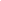 Highly collaborative and friendly working environmentPlenty of opportunities to evolve your career within an attractive and dynamic environmentContinuous training and development opportunities within the organizationCompetitive remuneration packagePrivate health insurance schemeIf you are interested, please apply at: career@kotronis.gr